Для участия в Конкурсе необходимо подать заявку до 20 июля 2020 года через личный кабинет в автоматизированной информационной системы «Молодежь России» по адресу https://myrosmol.ru.На сайте https://myrosmol.ru. необходимо пройти регистрацию.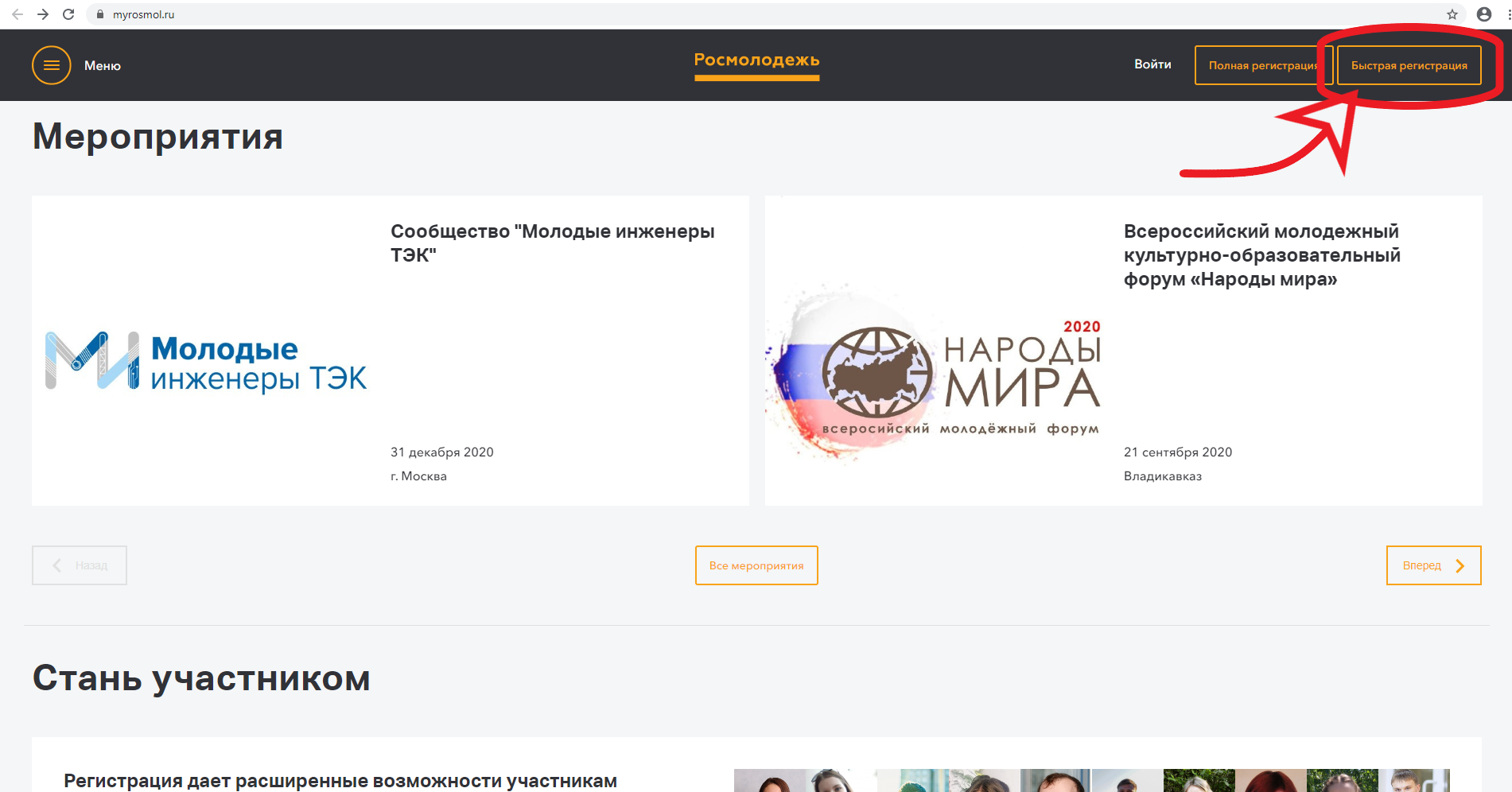 Требуется указать личные данные, почту, номер телефона и добавить фотографию («Загрузить аватар»).После заполнения данных нажать кнопку «Зарегистрироваться».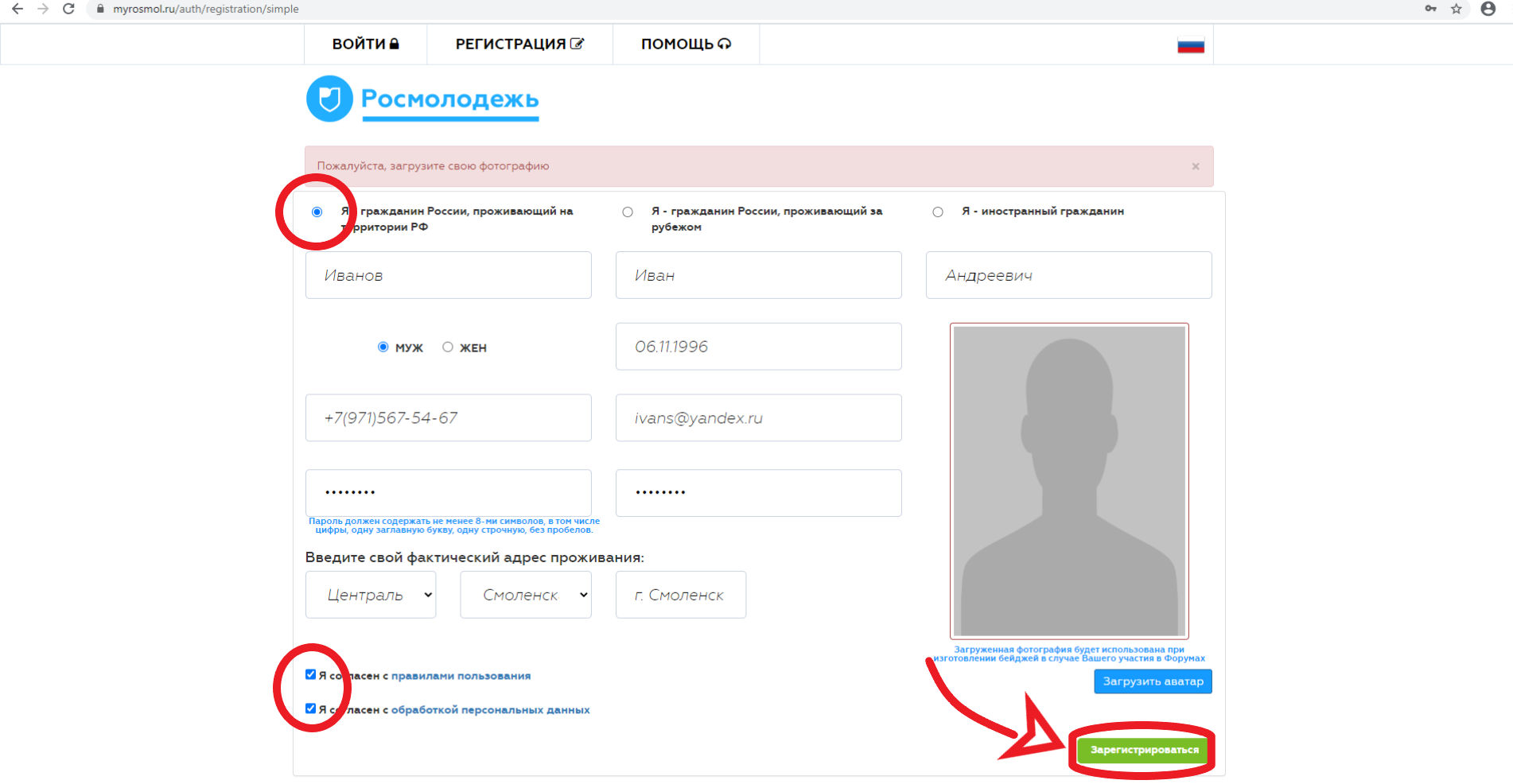 Если все поля были заполнены правильно, высветится надпись «Регистрация успешно завершена».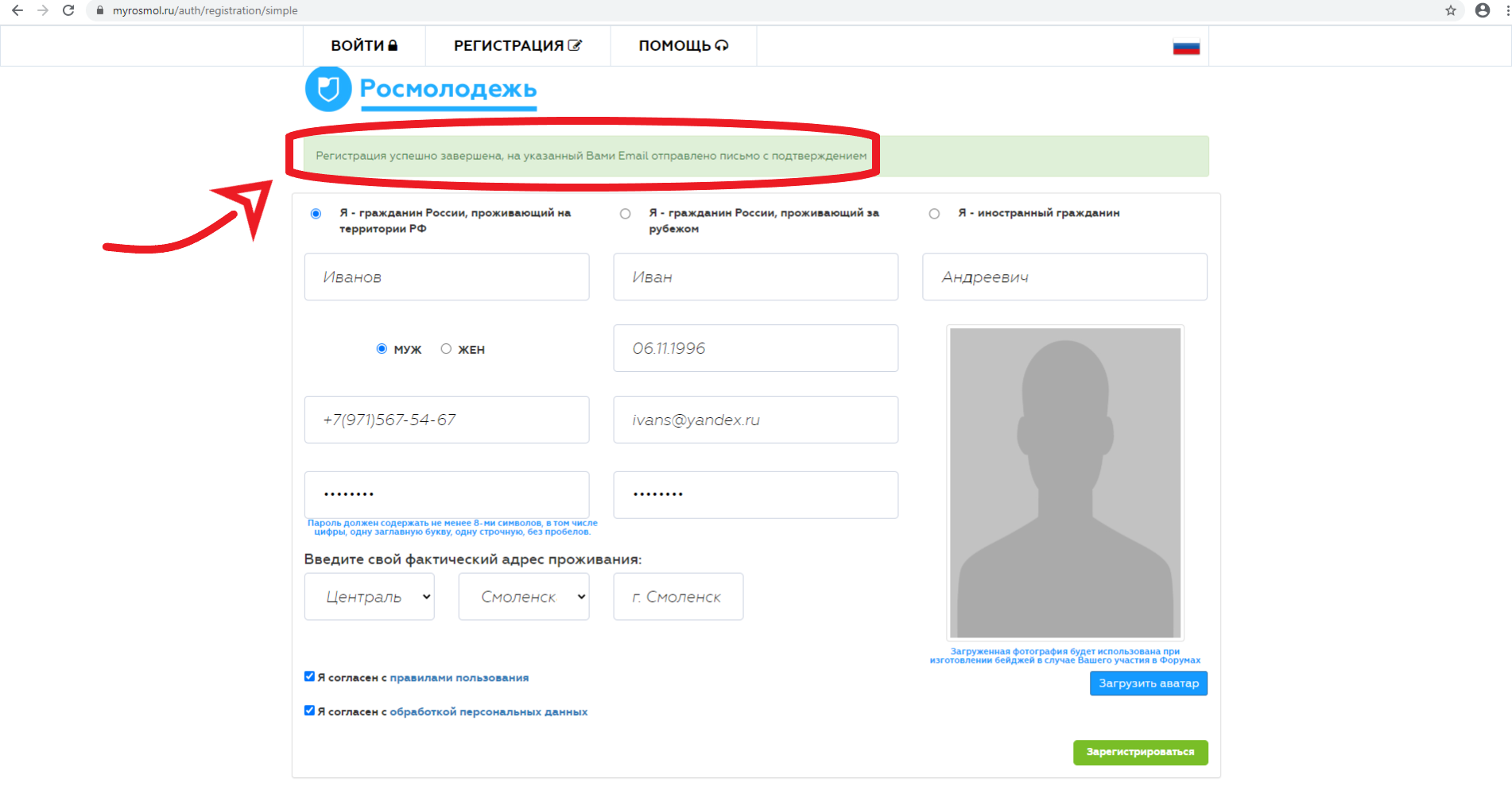 На почту придет сообщение, где нужно нажать на подтверждение адреса электронной почты.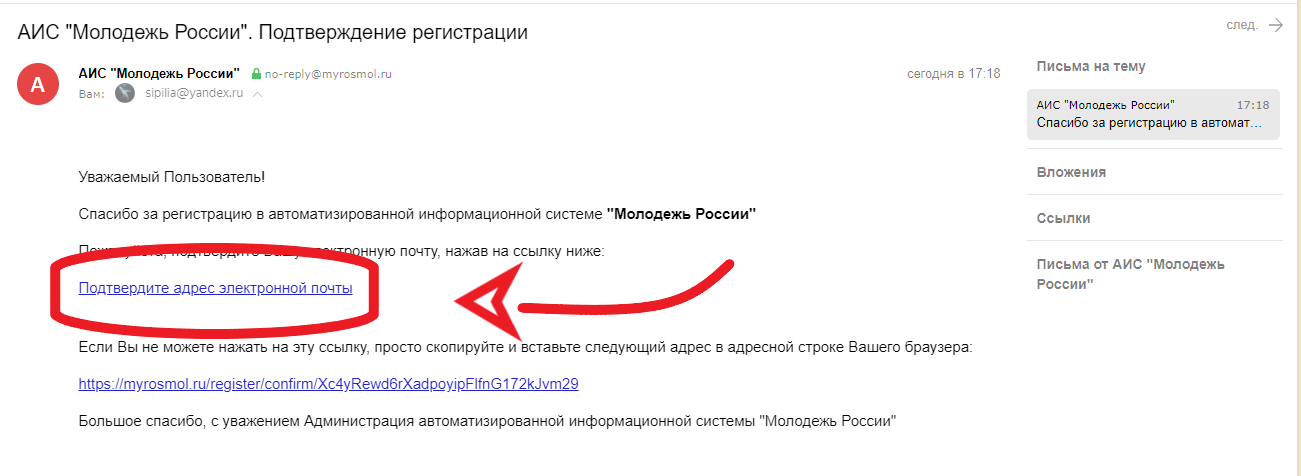 Высветится Ваш профиль на сайте  https://myrosmol.ru. Для подачи заявки на участие в конкурсе необходимо выбрать вкладку «Мероприятия» и найти «Молодой предприниматель России». 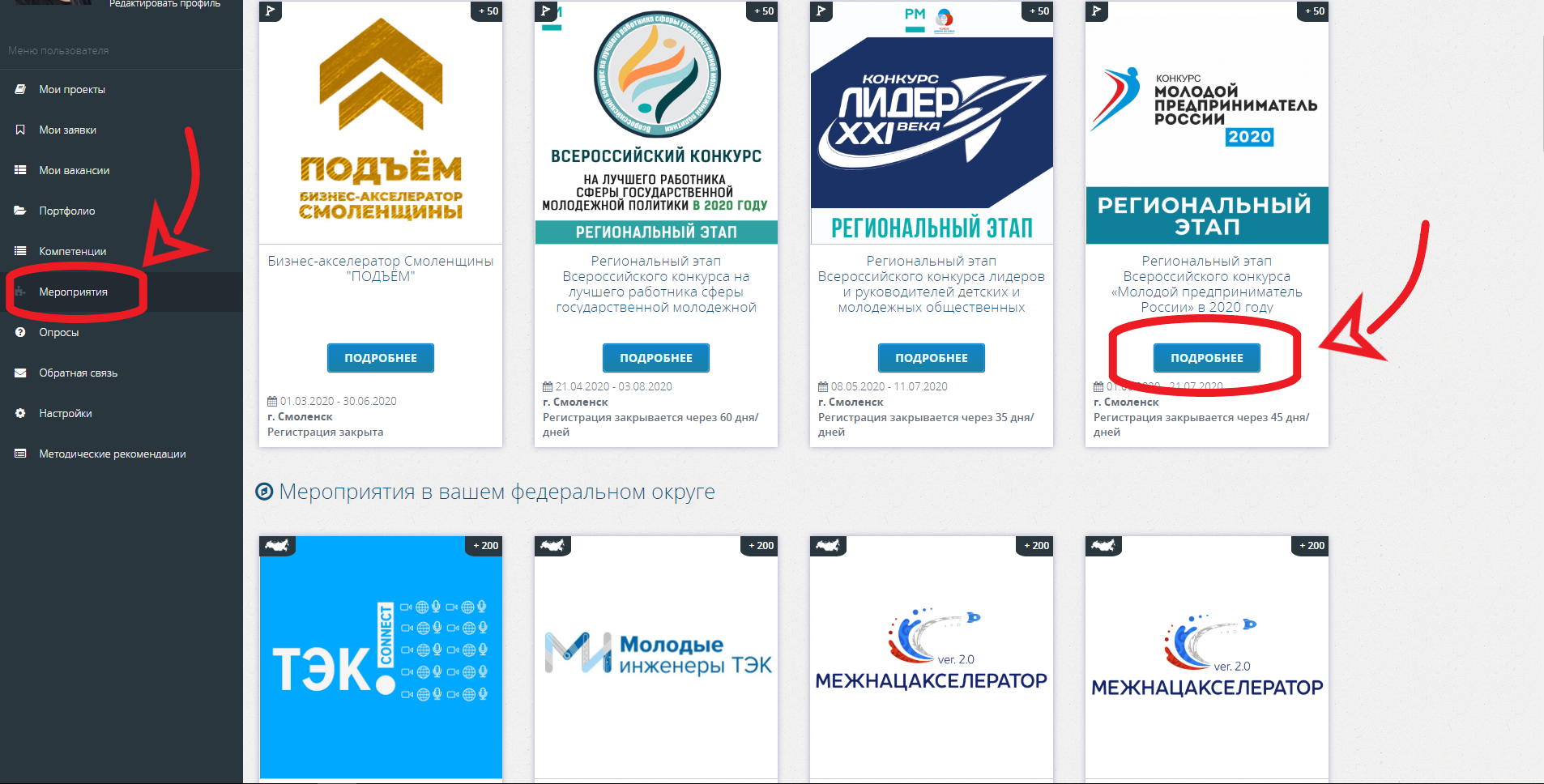 На страничке конкурса внизу будет поле «Подать заявку». 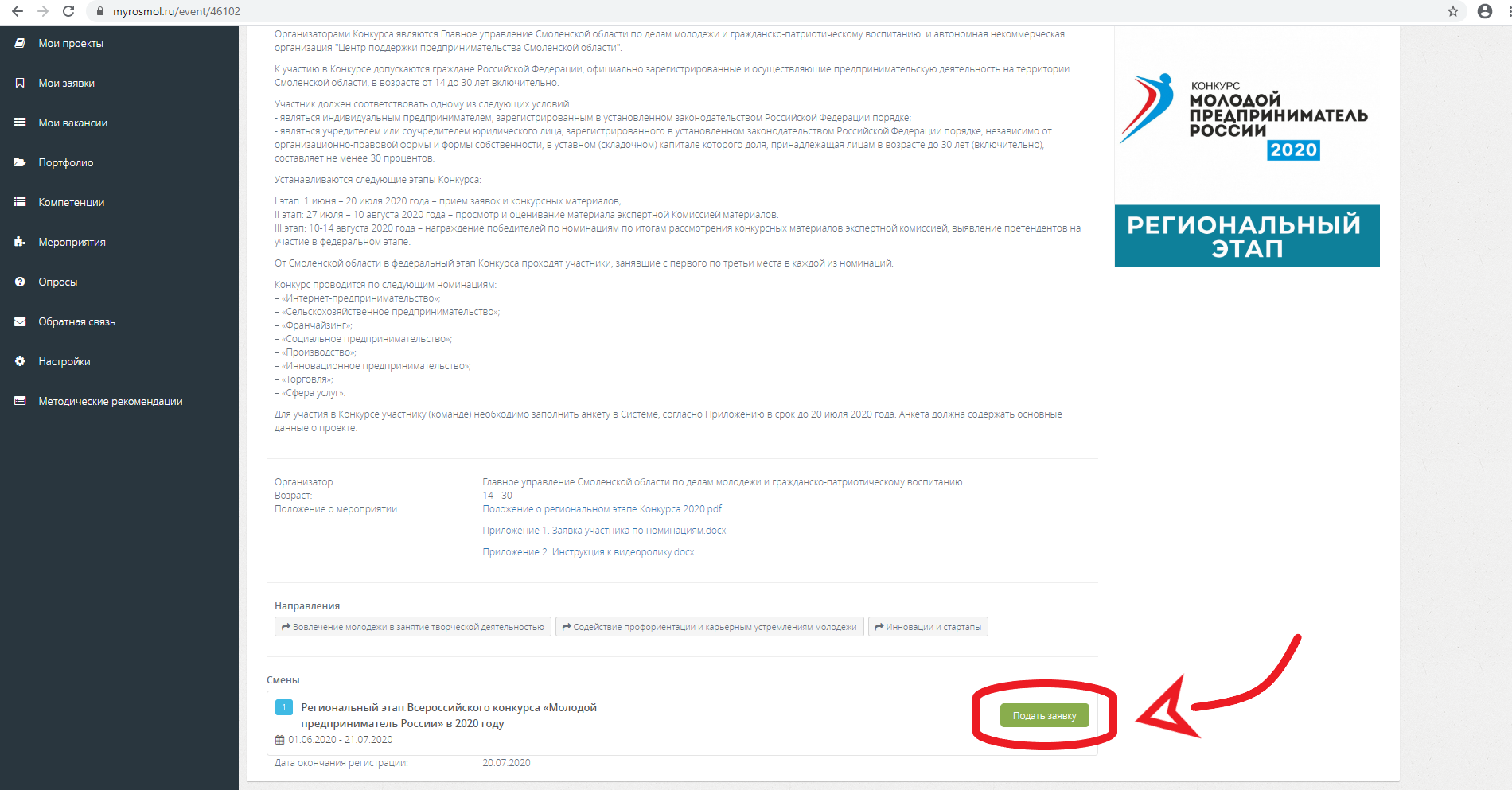 